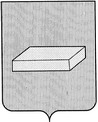 ГОРОДСКАЯ ДУМА ГОРОДСКОГО ОКРУГА ШУЯР Е Ш Е Н И Е		от 23 декабря 2015  года 				№ 96 О признании утратившим силу  решения Шуйской городской Думы Ивановской области от 27.08.2003 г. № 82 На основании Земельного кодекса РФ,  Федерального закона от 06.10.2003 г. №131-ФЗ «Об общих принципах организации местного самоуправления в РФ», Устава городского округа Шуя,  городская Дума  РЕШИЛА: Признать решение Шуйской городской Думы Ивановской области от 27.08.2003 г. № 82 «Об утверждении положения «О порядке продажи земельных участков собственникам объектов недвижимости, расположенных на испрашиваемых землях в г.Шуе Ивановской области» утратившим силу.Настоящее решение вступает в силу с момента подписания.Председатель городской Думы городского округа Шуя                                        Д.Е. ПЛАТОНОВ      Глава городского округа Шуя                                 С.Ю. РОЩИН